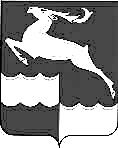 АДМИНИСТРАЦИЯ КЕЖЕМСКОГО РАЙОНАКРАСНОЯРСКОГО КРАЯПОСТАНОВЛЕНИЕ09.12.2021                                           № 790-п                                            г. КодинскОб утверждении Методики распределения между муниципальными образованиями Кежемского района субвенции на осуществление первичного воинского учета органами местного самоуправления поселенийВ соответствии со статьей 154 Бюджетного кодекса Российской Федерации, руководствуясь ст.ст. 17, 18, 30.3, 32 Устава Кежемского района, ПОСТАНОВЛЯЮ:1. Утвердить Методику распределения между муниципальными образованиями Кежемского района субвенции на осуществление первичного воинского учета органами местного самоуправления поселений согласно приложению к настоящему постановлению.2. Постановление вступает в силу в день, следующий за днем его официального опубликования в газете «Кежемский Вестник», и распространяет свое действие на правоотношения, возникшие с 01.11.2021.Исполняющий полномочия Главы района 			                                                              О.И. ЗиновьевПриложениек постановлению Администрации районаот 09.12.2021 №790-пМетодика распределения между муниципальными образованиямиКежемского района субвенции на осуществление первичного воинского учета органами местного самоуправления поселений1. Методика распределения между муниципальными образованиями Кежемского района (далее – поселения) субвенции на осуществление первичного воинского учета органами местного самоуправления поселений (далее – субвенция), устанавливает механизм распределения субвенцийна осуществление первичного воинского учета органами местного самоуправления поселений.2.Распределение субвенций осуществляется по следующей методике.2.1.Объем субвенции, предоставляемой муниципальному образованию Кежемский район (далее – муниципальное образование), на финансирование расходов по осуществлению первичного воинского учетаорганами местного самоуправления поселений, определяется по формуле:
,где: – объем субвенции, предоставляемой поселению;S - объем субвенции, предоставленной муниципальному образованию из краевого бюджета; - расчетная потребность в средствах на финансирование расходов по осуществлению первичного воинского учета.  ,где:  - количество военно-учетных работников;  - количество работников, осуществляющих работу по воинскому учету в поселении по совместительству;   - коэффициент рабочего времени;  - затраты на содержание одного военно-учетного работника поселения.Коэффициент рабочего времени, количество военно-учетных работников, количество работников, осуществляющих работу по воинскому учету в муниципальном образовании по совместительству, определяется на основании сведений, поступивших в Министерство обороны Российской Федерации из военных комиссариатов и органов исполнительной власти субъектов Российской Федерации, исходя из норм определения количества военно-учетных работников, установленных Положением о воинском учете, утвержденным Постановлением Правительства  Российской Федерации от 27 ноября2006 № 719. Сведения поступают в муниципальное образование от министерства финансов Красноярского края.Затраты на содержание одного военно-учетного работника поселения  определяются по формуле:Fi= Зпi + Аi + Сi + Тi + Кi + Мзi + Куi+ SДКОгде: - расходы на оплату труда военно-учетных работников, включая соответствующие начисления на фонд оплаты труда; - норматив расходов в расчете на 1 военно-учетного работника на оплату аренды помещений; - норматив расходов в расчете на 1 военно-учетного работника на оплату услуг связи; - норматив расходов в расчете на 1 военно-учетного работника на оплату транспортных услуг; - норматив командировочных расходов в расчете на 1 военно-учетного работника; - норматив расходов на обеспечение мебелью, инвентарем, оргтехникой, средствами связи, расходными материалами 1 военно-учетного работника; - норматив расходов на оплату коммунальных услуг в расчете на 1 военно-учетного работника;SДКО- расходы, связанные с выплатой денежной компенсации военно-учетному работнику, проживающему в районах Крайнего Севера и приравненных к ним местностях, в размере стоимости проезда и провоза багажа в пределах территории Российской Федерации к месту использования отпуска и обратно2.2 Размер средств субвенции, предоставляемых бюджетам поселений определяется исходя из количества граждан, состоящих на первичном воинском учете по состоянию на 31 декабря предшествующего года с учетом расчетной потребности установленной пунктом 2.1настоящего Порядка.Нормативы расходов на соответствующий год определены в расчетных файлах к проекту закона края о краевом бюджете на очередной финансовый год и плановый период.